Chers parents, veuillez trouver ci-joints des activités pour vos enfants en continuité avec le travail initié en classe ces dernières semainesActivité de langage-écritureTous les jours : écrire la date en majuscule capitale et faire lire les lettres une par une ainsi que le nombre en décomposant chaque chiffre (exemple 13, leur faire dire 1 et 3 à côté)Objectifs : Reconnaitre les lettres de l’alphabet et les chiffres. Et apprendre à se repérer dans le temps qui passePoint de vigilance : les lettres doivent être en majusculeActivité de dénombrement :Tous les jours dénombrer des petites collections d’objets (en classe nous dénombrons les absents par exemple) Objectifs : apprendre la comptine numérique et savoir dénombrer. Points de vigilance : l’enfant pointe l’objet à dénombrer et énonçant les chiffres un par un. Puis lui demander « combien as-tu compté d’objets ? » il doit répondre en donnant la quantité finale sans recompterFiche : Les papillonsConsigne : relier les papillons identiques ensemble puis les colorier aux crayons de couleur sans dépasser, et en essayant de colorier les papillons d’une même paire de la même façon.Objectifs : Apprendre à regrouper des éléments identiques. Apprendre à colorier en suivant une consigne et sans dépasserPoints de vigilance : vérifier la bonne tenue du crayon en tripodeFiche : Reconstituer le titre de l’albumConsigne : tu vas reconstituer le titre de l’album de la semaine dernière en collant les mots à la bonne place. Tu découpes tout seul les mots puis tu les colles au bon endroitObjectifs : Apprendre que plusieurs lettres forment un mot et apprendre à associer des mots identiquesPoint de vigilance : vérifier la bonne tenue des ciseaux et l’orientation des mots. Lire ensemble le titre avec l’enfant en pointant chaque mot avec le doigt.Fiche écriture chenille la partie de gaucheConsigne : je plie la feuille en deux pour isoler les deux activités. Sur la partie de gauche tu vas colorier les lettres qui composent le mot chenille. On commence par lire le mot chenille et dire le nom des lettres.Objectifs : reconnaitre les lettres de l’alphabet et commencer à comprendre que chaque mot est composé de certaines lettres uniquement.Point de vigilance : Les enfants n’aiment pas laisser des choses neutres sur leur feuille, on pourra proposer de barrer les lettres qui ne font pas partie du mot.Fiche numération chenilleConsigne : Tu vas compléter la chenille comme indiqué par la main à gauche, avant de commencer le coloriage tu vas t’entrainer en manipulant. Tu places des jetons (ou des pièces ou des haricots secs, ou des perles…) Quand tu t’es bien entrainé demande à un adulte de te donner des crayons et tu recommences en coloriantObjectif : Réaliser une collection avec un cardinal donnéPoint de vigilance : les enfants ont tendance à vouloir tout compléter ou tout colorier même s’ils ont compris la consigne, surveiller qu’ils ne se laissent pas emporter dans leur élanFiche écriture chenille la partie de droiteConsigne : Tu vas entourer le mot chenille comme sur l’exemple. Commençons par nommer les lettres du mot chenille…Objectifs :  Reconnaitre un mot écrit en majuscules, prendre conscience qu’un mot est composé de plusieurs lettres. Savoir nommer les lettres qui composent un mot en les voyantPoint de vigilance : Les enfants n’aiment pas laisser des choses neutres sur leur feuille, on pourra proposer de barrer les mots qui ne sont pas bonsFiche avec les lettres de l’alphabetPlusieurs activités possibles : que l’enfant nomme les lettres, nommer une lettre et il la montrer, découper les lettres et il reconstitue son prénom avec les lettresPoint de vigilance : en petite section on apprend à reconnaitre les lettres majuscules uniquement, pensez à faire des modèles d’écriture en majuscule Fiche coloriage magique de paquesConsigne tu vas colorier le dessin en respectant une consigne de couleur : une couleur correspond à un chiffre. Dis-moi quel chiffre tu vois et de quelle couleur tu vas colorier. Utiliser des crayons de couleurObjectifs : Reconnaître les chiffres (ou les constellations) et respecter une consignePoint de vigilance : S’assurer de la bonne tenue du crayonD’autres coloriages magiques : https://www.hugolescargot.com/coloriages/magique-maternelle/Fiche tri et classement de ce que la chenille du livre a mangéEn classe nous avons lu l’album en français et étudié la vidéo en anglais.https://www.youtube.com/watch?v=75NQK-Sm1YYConsigne : Tu vas colorier les aliments que la chenille mange (tu peux barrer les autres) quand c’est terminé dis moi combien il en mange de chaque dans l’histoire et l’adulte l’écrit à coté (on pourra aussi utiliser une planche avec des chiffres écrits que l’enfant pourra reconnaitre lui-même)Objectifs : Se souvenir d’une histoire, savoir dire de mémoirePoint de vigilance : On peut barrer les fruits qui ne sont pas dans l’histoireJeux :Pensez aux jeux de plateaux avec des dés colorés ou des dés classiques. Les enfants vont ainsi travailler la patience, la reconnaissance des quantités, le déplacement selon un chemin, le respect des règles du jeu…Exemples de jeux adaptés :Les licornes dans les nuages (Haba)Le verger (haba)Jeu de l’oie…Il existe aussi des jeux de coopération très ludiques : Allez les escargots, La princesse au petit poisLittle coopérationLe jeu du loupLes maîtresses de petite section…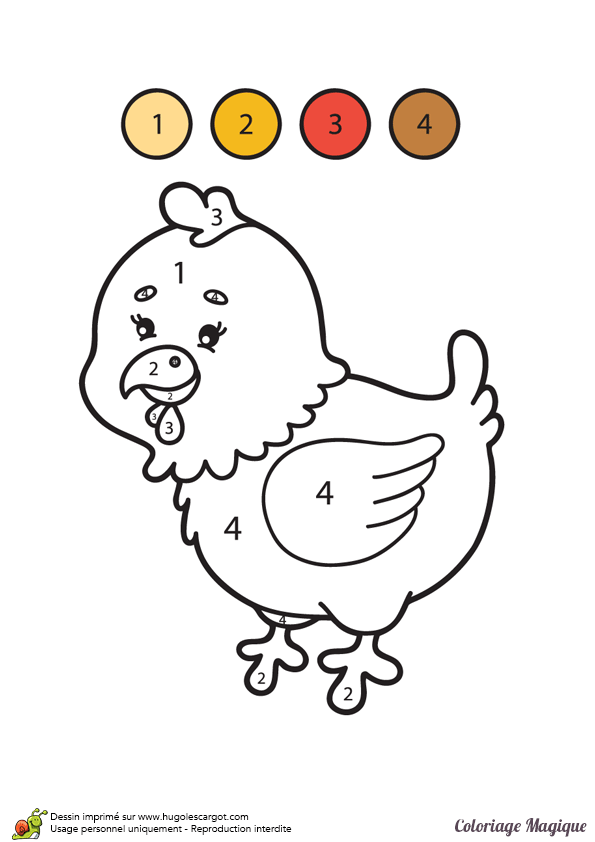 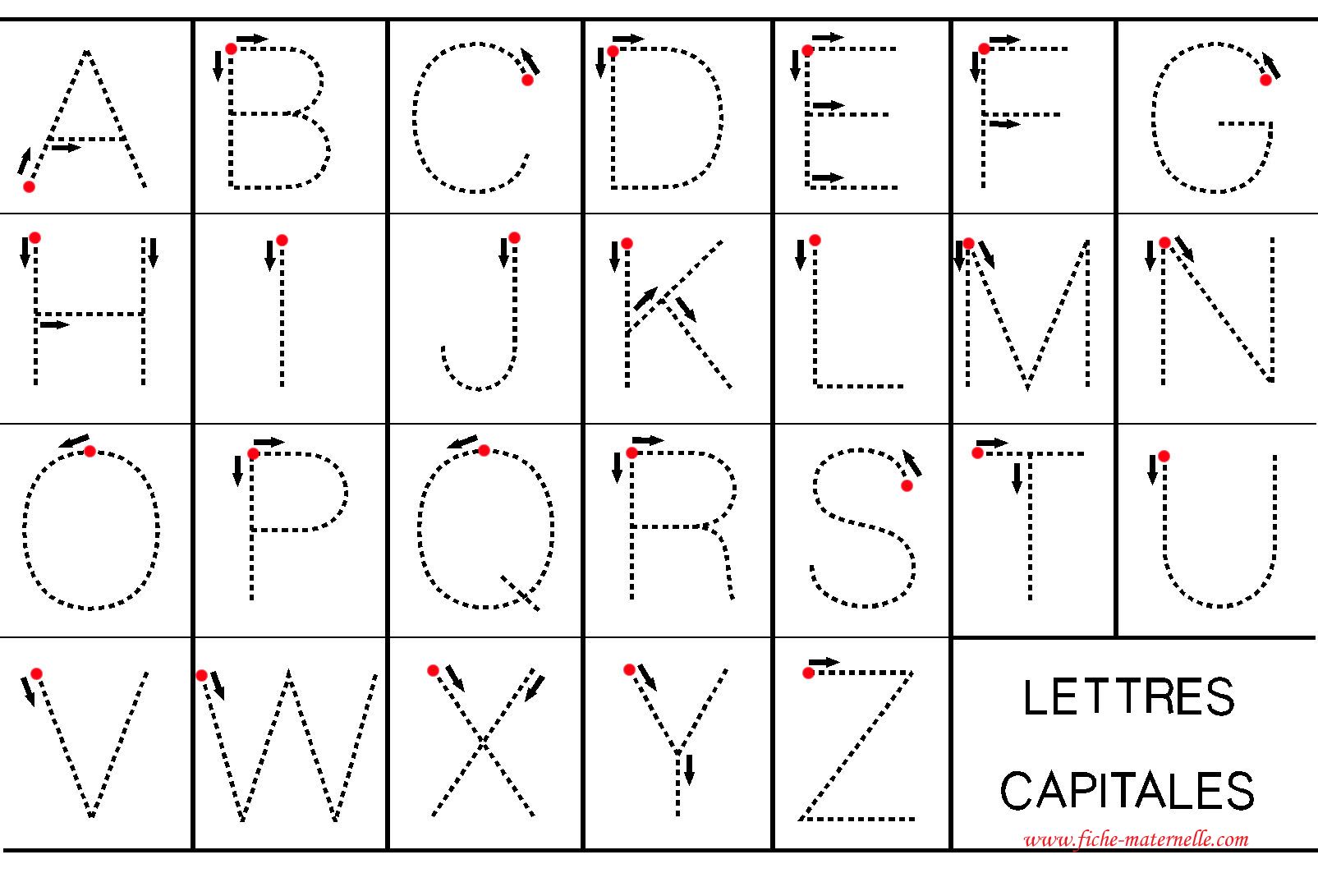 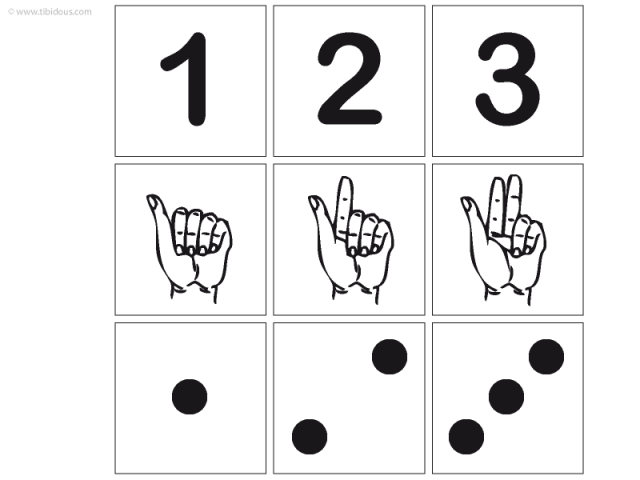 